基本信息基本信息 更新时间：2024-03-01 22:40  更新时间：2024-03-01 22:40  更新时间：2024-03-01 22:40  更新时间：2024-03-01 22:40 姓    名姓    名张书坤张书坤年    龄25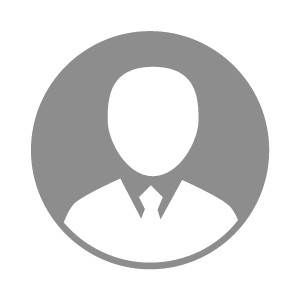 电    话电    话下载后可见下载后可见毕业院校吉林农业大学邮    箱邮    箱下载后可见下载后可见学    历硕士住    址住    址期望月薪10000-20000求职意向求职意向饲料研发专员,添加剂研发专员,饲料添加剂市场策划饲料研发专员,添加剂研发专员,饲料添加剂市场策划饲料研发专员,添加剂研发专员,饲料添加剂市场策划饲料研发专员,添加剂研发专员,饲料添加剂市场策划期望地区期望地区不限不限不限不限教育经历教育经历就读学校：吉林农业大学 就读学校：吉林农业大学 就读学校：吉林农业大学 就读学校：吉林农业大学 就读学校：吉林农业大学 就读学校：吉林农业大学 就读学校：吉林农业大学 工作经历工作经历自我评价自我评价担任学院自律委员会公寓文明监察部部长，班级学习委员以及体育委员(研究生阶段)。
注重细节，注重效率，富有责任心，有一定的抗压能力。担任学院自律委员会公寓文明监察部部长，班级学习委员以及体育委员(研究生阶段)。
注重细节，注重效率，富有责任心，有一定的抗压能力。担任学院自律委员会公寓文明监察部部长，班级学习委员以及体育委员(研究生阶段)。
注重细节，注重效率，富有责任心，有一定的抗压能力。担任学院自律委员会公寓文明监察部部长，班级学习委员以及体育委员(研究生阶段)。
注重细节，注重效率，富有责任心，有一定的抗压能力。担任学院自律委员会公寓文明监察部部长，班级学习委员以及体育委员(研究生阶段)。
注重细节，注重效率，富有责任心，有一定的抗压能力。担任学院自律委员会公寓文明监察部部长，班级学习委员以及体育委员(研究生阶段)。
注重细节，注重效率，富有责任心，有一定的抗压能力。担任学院自律委员会公寓文明监察部部长，班级学习委员以及体育委员(研究生阶段)。
注重细节，注重效率，富有责任心，有一定的抗压能力。其他特长其他特长